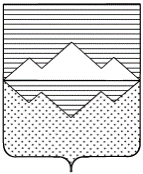 СОБРАНИЕ ДЕПУТАТОВСАТКИНСКОГО МУНИЦИПАЛЬНОГО РАЙОНАЧЕЛЯБИНСКОЙ ОБЛАСТИРЕШЕНИЕ_____________________________________________________________________________________________от 22 декабря 2021 года №185/33г. СаткаО передаче части полномочий по решению вопросов местного значения муниципальным образованиям Саткинского муниципального районаВ соответствии с частью 4 статьи 15 Федерального закона от 06.10.2003 № 131-ФЗ «Об общих принципах организации местного самоуправления в Российской Федерации», Уставом Саткинского муниципального района, Решением Собрания депутатов Саткинского муниципального района от 28.10.2020 г. № 11/4 «О принятии Порядка заключения соглашений Администрацией Саткинского муниципального района с Администрациями Городских (сельских) поселений, входящими в состав Саткинского  муниципального района, о передаче (принятии) осуществления части полномочий по решению вопроса местного значения»,  СОБРАНИЕ ДЕПУТАТОВ САТКИНСКОГО МУНИЦИПАЛЬНОГО РАЙОНА РЕШАЕТ:1. Передать часть полномочий по решению вопросов местного значения  следующим муниципальным образованиям Саткинского муниципального района:1)   Айлинскому  сельскому поселению на 2021 год с 01.10.2021 и на плановый 2022-2023 годы согласно,  приложению № 1 к настоящему решению;2) Романовскому сельскому поселению на 2021 год с 01.10.2021 и на плановый 2022-2023 годы согласно приложению № 2 к настоящему  решению.2. Администрации Саткинского муниципального района заключить соглашения о передаче части полномочий по решению вопросов местного значения, указанных в пункте 1 настоящего решения.3. Настоящее решение подлежит официальному опубликованию в газете «Саткинский рабочий» и размещению на официальном сайте администрации Саткинского муниципального района. 4. Контроль на комиссию по законодательству и местному самоуправлению  (председатель - Привалова Е.Р.).Глава Саткинского муниципального района                                                  А.А. ГлазковПриложение № 1 к решению Собрания депутатов Саткинского муниципального   районаот 22.12.2021г. №185/33Переченьполномочий муниципального образования «Саткинский муниципальный район» по  решению вопросов местного значения на 2021 год с 01.10.2021 и плановый  период 2022-2023 годов, передаваемых на осуществление  муниципальному образованию «Айлинское сельское поселение»	1. Проведение муниципального земельного контроля в отношении земель, государственная собственность на которые не разграничена и находящихся в собственности Айлинского сельского поселения.Приложение № 2 к решению Собрания депутатов Саткинского муниципального   районаот 22.12.2021г. №185/33ПереченьПолномочий муниципального образования «Саткинский муниципальный район» по  решению вопросов местного значения на 2021 год с 01.10.2021 и плановый  период 2022-2023 годов, передаваемых на осуществление  муниципальному образование «Романовское сельское поселение»	1. Проведение муниципального земельного контроля в отношении земель, государственная собственность на которые не разграничена и находящихся в собственности Романовского сельского поселения.